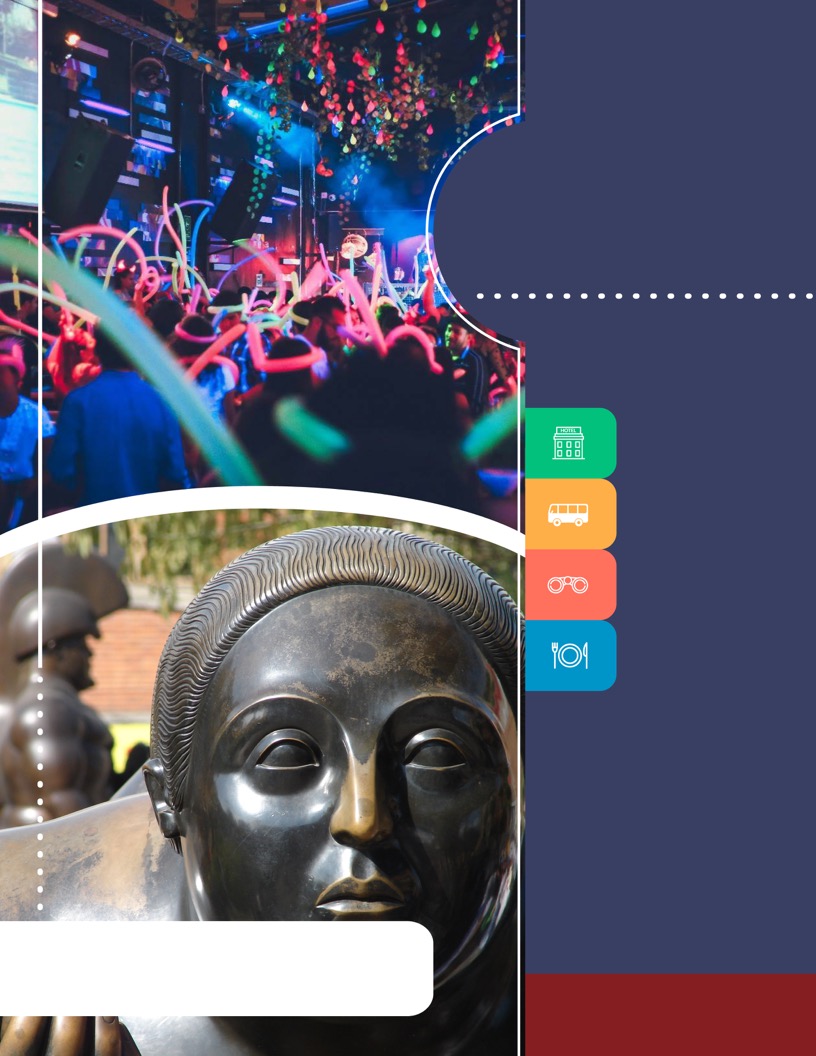 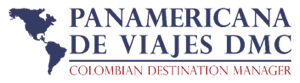 gg	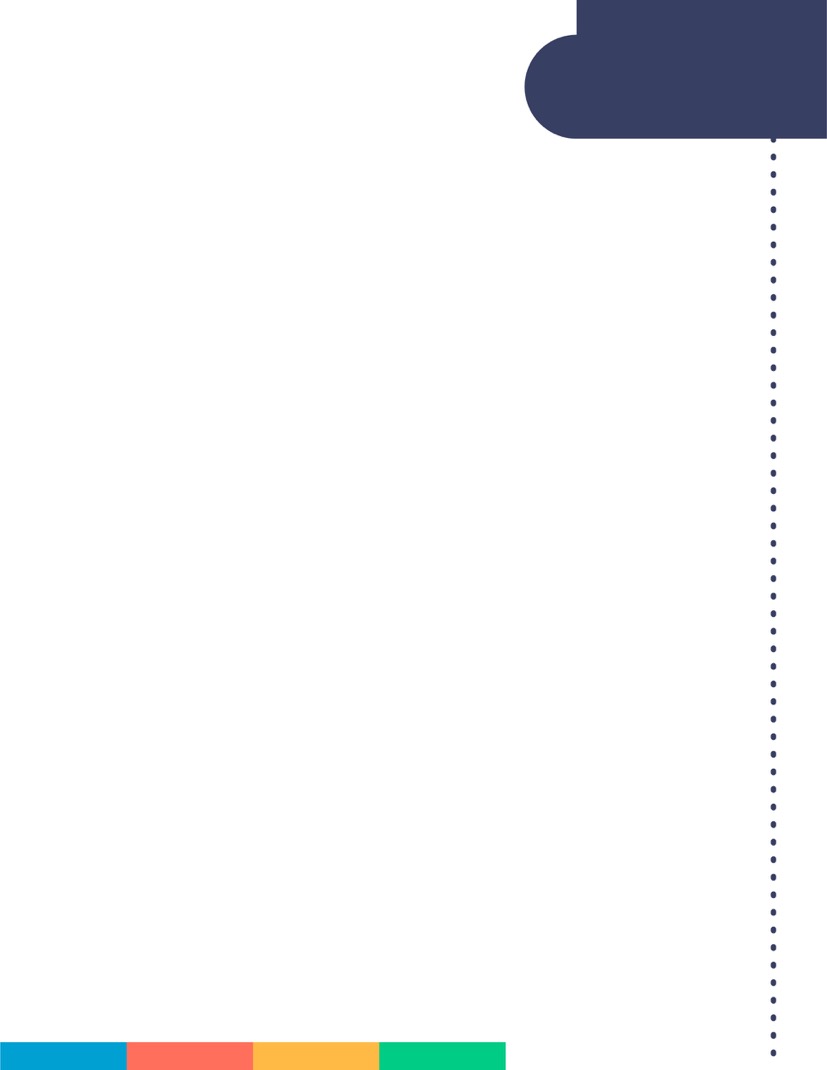       ITINERARIO 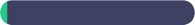 
DÍA 1 VIERNES / MEDELLÍN Recepción y traslado del aeropuerto Internacional de Rionegro al hotel elegido. Alojamiento.  DÍA 2 SABADO / MEDELLÍN (Visita Panorámica con Tour de Compras y Visita nocturna a Discoteca Blue Bar) Desayuno en el hotel. En horas de la mañana encuentro con uno de nuestros representantes en el hotel para comenzar un recorrido panorámico en el que conocerán algunos de los lugares turísticos más interesantes de Medellín, como el Parque de los Pies Descalzos, la plaza donde se encuentran algunas esculturas del maestro colombiano Fernando Botero; la Catedral Metropolitana y el Cerro Nutibara, en cuya cima se encuentra el pueblito paisa, la réplica de un típico pueblo antioqueño del siglo XX – con iglesia y alcaldía –. En este sitio, que tiene restaurantes de comida local y tiendas de artesanías, hay una parada para apreciar una buena vista de la ciudad. Posteriormente tiempo para el almuerzo (No incluido) En la tarde visita a los lugares de mayor atracción comercial de Medellín. Esta ciudad es reconocida por la oferta variada en artículos como telas, ropa de diseño, lencería y calzado. Durante este circuito se visitan algunos de los centros comerciales más importantes de la capital del departamento de Antioquia, así como ‘outlets’ y puntos de fábrica. El plan de ir de compras es agradable en Medellín debido a que los sitios que se visitan son de acceso fácil y a que las distancias que se recorren no son muy largas, al finalizar regreso al hotel. Al comenzar la noche a la hora acordada, uno de nuestros representantes los contactará para trasladarlos desde su hotel hasta la discoteca “Blue Bar”, uno de los lugares de rumba más movidos de Medellín. Regreso al hotel por cuenta de los pasajeros y alojamiento. 

Notas:
-Incluye cover.(Aplican horarios, condiciones y restricciones del establecimiento)  El Complejo cuenta con eventos o presentaciones especiales que pueden generar un cover adicional de entrada pagadero directamente por sus visitantes, el valor puede estar entre los USD 10,00 y los USD 25,00 aprox. por persona de acuerdo al evento.-Regreso al hotel es por cuenta de los pasajeros DÍA 3 DOMINGO / MEDELLÍN Desayuno en el hotel. A la hora indicada traslado al aeropuerto para tomar vuelo a su ciudad de origen.    INCLUYE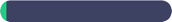 Traslado aeropuerto – hotel - aeropuerto en servicio privadoAlojamiento 2 noches con Desayuno Visita panorámica de la Ciudad  con  tour de compras en  servicio PrivadoVisita a la discoteca “Blue Bar” con traslado solo de ida y Cover (Aplican  horarios, condiciones y restricciones diarias del lugar).     APLICACIÓN DE LAS TARIFAS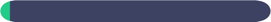 Código del programa: PV- 2MDELGBTI-C1ETarifas comisionables Precios en dólares americanos por personaVigencia del programa: 06 Febrero al 14 diciembre de 2018 Excepto: Colombia Moda y Feria de Flores (23 de julio al 12 de agosto 2018) y Expocamacol (21 al 25 de agosto 2018) /Adicionalmente en BH Poblado en Semana Santa del 23 Marzo al 01 abril 2018. Tarifas aplican para estadias de Viernes a Domingo (Fines de semana)Aplica suplemento por vuelos llegando en Horarios nocturnos (Consulte)Tarifas aplican para mínimo 2 pasajeros viajando juntosSuplemento pasajero viajando solo en privado  US$140 por personaTarifas sujetas a disponibilidad y cambios sin previo aviso.		
     NOTAS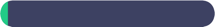 No incluye tiquetes aéreos, gastos y alimentación no descritaLos pasajeros residentes en el exterior que ingresen a Colombia son exentos del impuesto del IVA del 19%, siempre y cuando su sello de ingreso al país sea: PIP -3, PIP -10, TP -7, TP-12. En caso de ingresar al país con otros sellos los pasajeros deberán pagar este impuesto sobre el valor total del alojamiento directamente en el hotel.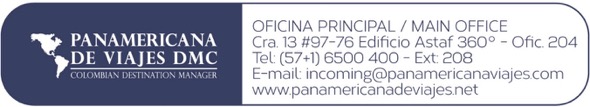 	TARIFAS  POR PERSONA EN DOLARES AMERICANOS 
 (2 PASAJEROS EN ADELANTE)	TARIFAS  POR PERSONA EN DOLARES AMERICANOS 
 (2 PASAJEROS EN ADELANTE)	TARIFAS  POR PERSONA EN DOLARES AMERICANOS 
 (2 PASAJEROS EN ADELANTE)HOTELES SGLDBLBH Poblado - Hab. Standard 369281Four Points by Sheraton - Hab. Classic 404304Diez Hotel - Hab. Standard 364304Estelar Milla de Oro - Hab. Superior 406301Park 10 - Hab. Estándar 429331Intercontinental -Hab. Superior 499346